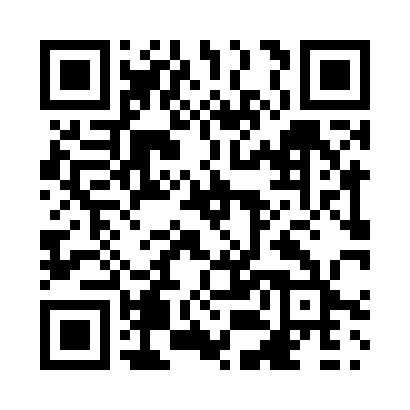 Prayer times for Big Shell, Saskatchewan, CanadaWed 1 May 2024 - Fri 31 May 2024High Latitude Method: Angle Based RulePrayer Calculation Method: Islamic Society of North AmericaAsar Calculation Method: HanafiPrayer times provided by https://www.salahtimes.comDateDayFajrSunriseDhuhrAsrMaghribIsha1Wed3:285:331:066:158:3910:452Thu3:245:311:056:168:4010:483Fri3:215:291:056:178:4210:524Sat3:185:281:056:188:4410:555Sun3:165:261:056:198:4610:566Mon3:155:241:056:208:4710:567Tue3:145:221:056:218:4910:578Wed3:135:201:056:228:5110:589Thu3:125:181:056:238:5310:5910Fri3:115:171:056:248:5411:0011Sat3:105:151:056:258:5611:0112Sun3:095:131:056:268:5811:0113Mon3:085:111:056:278:5911:0214Tue3:085:101:056:289:0111:0315Wed3:075:081:056:299:0211:0416Thu3:065:071:056:309:0411:0517Fri3:055:051:056:319:0611:0518Sat3:055:041:056:329:0711:0619Sun3:045:021:056:339:0911:0720Mon3:035:011:056:349:1011:0821Tue3:024:591:056:359:1211:0922Wed3:024:581:056:369:1311:0923Thu3:014:571:056:369:1511:1024Fri3:014:561:056:379:1611:1125Sat3:004:541:066:389:1711:1226Sun3:004:531:066:399:1911:1227Mon2:594:521:066:409:2011:1328Tue2:594:511:066:409:2111:1429Wed2:584:501:066:419:2311:1530Thu2:584:491:066:429:2411:1531Fri2:574:481:066:439:2511:16